KS4 Autumn The Senses  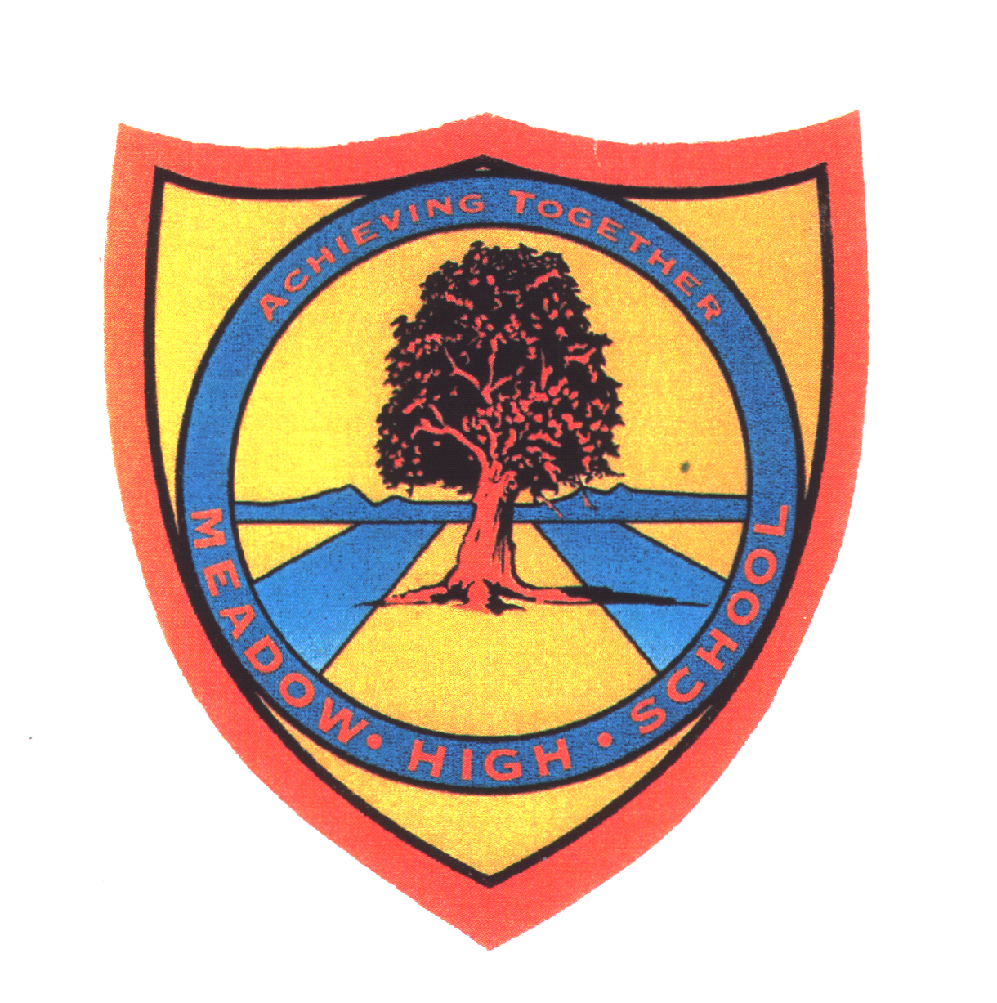     Pathway 1KS4 Cycle 1Autumn 1Topic:  The Senses Autumn 1Topic:  The Senses Learning Intention:  Pupils will further explore the five senses (touch, taste, sight, smell and hearing). Pupils will learn about how our senses work and conduct experiments with restrictions and evidence.Learning Intention:  Pupils will further explore the five senses (touch, taste, sight, smell and hearing). Pupils will learn about how our senses work and conduct experiments with restrictions and evidence.Learning Intention:  Pupils will further explore the five senses (touch, taste, sight, smell and hearing). Pupils will learn about how our senses work and conduct experiments with restrictions and evidence.Learning Intention:  Pupils will further explore the five senses (touch, taste, sight, smell and hearing). Pupils will learn about how our senses work and conduct experiments with restrictions and evidence.Learning Intention:  Pupils will further explore the five senses (touch, taste, sight, smell and hearing). Pupils will learn about how our senses work and conduct experiments with restrictions and evidence.Key knowledge that should be learned during this SoW Key knowledge that should be learned during this SoW AllMostSomeConcept: Concept: Pupils will explore the senses and be able to label body parts accordingly.  Pupils will learn how those body parts allow us to experience each sense. Pupils will learn how people manage when they lose a sense and how out body works for help us understand the world. Pupils will explore the senses and be able to label body parts accordingly.  Pupils will learn how those body parts allow us to experience each sense. Pupils will learn how people manage when they lose a sense and how out body works for help us understand the world. Pupils will explore the senses and be able to label body parts accordingly.  Pupils will learn how those body parts allow us to experience each sense. Pupils will learn how people manage when they lose a sense and how out body works for help us understand the world. Knowledge: Knowledge: To explore the 5 senses. To know the body part connected to which sense. To labelTo have basic understanding of how our body works to have its senses. Key Skills: Key Skills: ExploreInvestigateExperimentHypothesise      Language and/or communication skills: Language and/or communication skills: SensesTasteSightSound/hearTouchSmellLabelLabelCurricular LinksCurricular LinksGeography, history, PSHCE Geography, history, PSHCE Geography, history, PSHCE 